Meldung von Beinahe-Unfällen, unsicheren Bedingungen und HandlungenWas ist ein Beinahe-Unfall?Ein Beinahe-Unfall ist ein unvorhergesehenes Ereignis oder eine unischere Situation bzw. Handlung, die nicht zu einer Verletzung, einer Krankheit oder einem Schaden geführt hat, aber das Potential dazu hatte:Eine unsichere Situation, z. B.: Stolperstelle, unsichere LagerungEin Unfall, der beinahe passiert wäre, z. B.: ausrutschen und sich im letzten Moment noch auffangen, eine Kiste fällt vom Regal und landet neben den FüßenSchwerer Beinahe-Unfall: ein Ereignis/ Situation/ Zustand,der zu einer schweren Verletzung oder einem Unfall mit Ausfalltagen hätte führen könnender lebensbedrohlich oder tödlich hätte ausgehen können Muss daher untersucht werdenWarum melden?Mit dem Melden von Beinahe-Unfällen verfolgen wir das Ziel, durch frühzeitiges Erkennen und Beseitigen von potentiellen Unfallgefahren sowohl Arbeitsunfälle als auch Sachschäden oder Produktionsstörungen zu vermeiden. Die Informationen aus dem Meldebogen dienen dazu, Korrekturmaßnahmen zu ergreifen, damit derartige Ereignisse in Zukunft vermieden werden. Daher sind alle Mitarbeiter und Auftragnehmer aufgefordert, unsichere Situationen und Beinahe-Unfälle zu melden. Ausgefüllte Meldebögen sind unverzüglich dem H&S-Koordinator zu übergeben.Beispiele für unsichere Handlungen oder unsichere Bedingungen: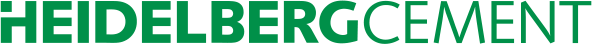 Gesundheit und SicherheitGesundheit und SicherheitUnsichere HandlungenUnsichere BedingungenNichtbeachten von VorschriftenNicht angebrachte SchutzvorrichtungNichttragen von PSA Verschüttete/ausgelaufene StoffeKeine Aussicherung gemäß LOTOTO Nicht funktionierende SicherheitseinrichtungMangelnde Ordnung und SauberkeitUngeprüfte Geräte/BetriebsmittelFalsch verwendete Geräte/BetriebsmittelDefekte Spiegel oder RückfahrwarneinrichtungenEinen Vorfall/Störfall nicht meldenElektrischer Schaltschrank frei zugänglichEine Abkürzung nehmen/hetzen/eilenDefekte/beschädigte GerüsteFalscher Umgang mit GefahrstoffenVersperrte Notausgänge UmweltUmweltUnsichere HandlungenUnsichere BedingungenWasserverschwendungLeckagen von Kraftstoff/chemischen StoffenEnergieverschwendungLärmUnsachgemäße AbfalltrennungBlitz/BlitzeinschlagQualitätQualitätUnsichere HandlungenUnsichere BedingungenEntladen in das falsche Silo/BehältnisFehlende Silo- oder BehälterkennzeichnungUnsachgemäße LagerungNicht geeichte GeräteMeldebogen Beinahe-UnfallMeldebogen Beinahe-UnfallMeldebogen Beinahe-UnfallMeldebogen Beinahe-UnfallMeldebogen Beinahe-UnfallMeldebogen Beinahe-UnfallMeldebogen Beinahe-UnfallMeldebogen Beinahe-UnfallMeldebogen Beinahe-UnfallMeldebogen Beinahe-UnfallMeldebogen Beinahe-UnfallMeldebogen Beinahe-UnfallMeldebogen Beinahe-UnfallGemeldet von:Gemeldet von:Gemeldet von:Gemeldet von:Gemeldet von:Gemeldet von:Gemeldet an:Gemeldet an:Gemeldet an:Gemeldet an:Gemeldet an:Gemeldet an:Gemeldet an:Name:Name:Name:Name:Name:Name:Name:Name:Name:Name:Name:Name:Name:Firma:Firma:Firma:Firma:Firma:Firma:Firma:Firma:Firma:Firma:Firma:Firma:Firma:Informationen zum Vorfall:Informationen zum Vorfall:Informationen zum Vorfall:Informationen zum Vorfall:Informationen zum Vorfall:Informationen zum Vorfall:Informationen zum Vorfall:Informationen zum Vorfall:Informationen zum Vorfall:Informationen zum Vorfall:Informationen zum Vorfall:Informationen zum Vorfall:Informationen zum Vorfall:Ort, an dem sich der Vorfall ereignete:Ort, an dem sich der Vorfall ereignete:Ort, an dem sich der Vorfall ereignete:Ort, an dem sich der Vorfall ereignete:Ort, an dem sich der Vorfall ereignete:Ort, an dem sich der Vorfall ereignete:Ort, an dem sich der Vorfall ereignete:Ort, an dem sich der Vorfall ereignete:Ort, an dem sich der Vorfall ereignete:Ort, an dem sich der Vorfall ereignete:Ort, an dem sich der Vorfall ereignete:Ort, an dem sich der Vorfall ereignete:Ort, an dem sich der Vorfall ereignete:Datum und Uhrzeit des Vorfalls:Datum und Uhrzeit des Vorfalls:Datum und Uhrzeit des Vorfalls:Datum und Uhrzeit des Vorfalls:Datum und Uhrzeit des Vorfalls:Datum und Uhrzeit des Vorfalls:Datum und Uhrzeit des Vorfalls:Datum und Uhrzeit des Vorfalls:Datum und Uhrzeit des Vorfalls:Datum und Uhrzeit des Vorfalls:Datum und Uhrzeit des Vorfalls:Datum und Uhrzeit des Vorfalls:Datum und Uhrzeit des Vorfalls:Unsichere Handlung (persönlich)Unsichere Handlung (persönlich)Unsichere Handlung (persönlich)Unsichere Handlung (persönlich)Unsichere Bedingung (organisatorisch/technisch)Unsichere Bedingung (organisatorisch/technisch)Unsichere Bedingung (organisatorisch/technisch)Unsichere Bedingung (organisatorisch/technisch)Unsichere Bedingung (organisatorisch/technisch)Unsichere Bedingung (organisatorisch/technisch)Unsichere Bedingung (organisatorisch/technisch)Unsichere Bedingung (organisatorisch/technisch)Unsichere Bedingung (organisatorisch/technisch)Gefährdung (Bitte kreuzen Sie die entsprechende Kategorie an):Gefährdung (Bitte kreuzen Sie die entsprechende Kategorie an):Gefährdung (Bitte kreuzen Sie die entsprechende Kategorie an):Gefährdung (Bitte kreuzen Sie die entsprechende Kategorie an):Gefährdung (Bitte kreuzen Sie die entsprechende Kategorie an):Gefährdung (Bitte kreuzen Sie die entsprechende Kategorie an):Gefährdung (Bitte kreuzen Sie die entsprechende Kategorie an):Gefährdung (Bitte kreuzen Sie die entsprechende Kategorie an):Gefährdung (Bitte kreuzen Sie die entsprechende Kategorie an):Gefährdung (Bitte kreuzen Sie die entsprechende Kategorie an):Gefährdung (Bitte kreuzen Sie die entsprechende Kategorie an):Gefährdung (Bitte kreuzen Sie die entsprechende Kategorie an):Gefährdung (Bitte kreuzen Sie die entsprechende Kategorie an):1Erfasst von laufenden/ anlaufenden Anlagen8Unter Material verschüttetUnter Material verschüttetUnter Material verschüttet15Verkehrsunfall (außerhalb des Werkes)Verkehrsunfall (außerhalb des Werkes)2Handhaben von Lasten (heben, tragen, Überanstrengung)9Ertrunken oder ersticktErtrunken oder ersticktErtrunken oder erstickt16Durch Tier verletztDurch Tier verletzt3Ausrutschen, Stolpern oder Sturz auf der Ebene10Einer Explosion ausgesetztEiner Explosion ausgesetztEiner Explosion ausgesetzt17Sonstiges (bitte beschreiben):Sonstiges (bitte beschreiben):4Absturz aus der Höhe11Feuer oder Hitze ausgesetztFeuer oder Hitze ausgesetztFeuer oder Hitze ausgesetzt5Absturz vom Fahrzeug12Kontakt mit GefahrstoffKontakt mit GefahrstoffKontakt mit Gefahrstoff6Von herabfallenden oder sich bewegenden Teilen getroffen13Kontakt mit ElektrizitätKontakt mit ElektrizitätKontakt mit Elektrizität7Anstoßen14Verkehrsunfall (innerhalb des Werkes)Verkehrsunfall (innerhalb des Werkes)Verkehrsunfall (innerhalb des Werkes)Beschreibung des Vorfalls:Beschreibung des Vorfalls:Beschreibung des Vorfalls:Beschreibung des Vorfalls:Beschreibung des Vorfalls:Beschreibung des Vorfalls:Beschreibung des Vorfalls:Beschreibung des Vorfalls:Beschreibung des Vorfalls:Beschreibung des Vorfalls:Beschreibung des Vorfalls:Beschreibung des Vorfalls:Beschreibung des Vorfalls:Vorschläge für direkt umsetzbare Maßnahmen, um ein erneutes Auftreten zu verhindern:Vorschläge für direkt umsetzbare Maßnahmen, um ein erneutes Auftreten zu verhindern:Vorschläge für direkt umsetzbare Maßnahmen, um ein erneutes Auftreten zu verhindern:Vorschläge für direkt umsetzbare Maßnahmen, um ein erneutes Auftreten zu verhindern:Vorschläge für direkt umsetzbare Maßnahmen, um ein erneutes Auftreten zu verhindern:Vorschläge für direkt umsetzbare Maßnahmen, um ein erneutes Auftreten zu verhindern:Vorschläge für direkt umsetzbare Maßnahmen, um ein erneutes Auftreten zu verhindern:Vorschläge für direkt umsetzbare Maßnahmen, um ein erneutes Auftreten zu verhindern:Vorschläge für direkt umsetzbare Maßnahmen, um ein erneutes Auftreten zu verhindern:Vorschläge für direkt umsetzbare Maßnahmen, um ein erneutes Auftreten zu verhindern:Vorschläge für direkt umsetzbare Maßnahmen, um ein erneutes Auftreten zu verhindern:Vorschläge für direkt umsetzbare Maßnahmen, um ein erneutes Auftreten zu verhindern:Vorschläge für direkt umsetzbare Maßnahmen, um ein erneutes Auftreten zu verhindern:Ab hier vom Empfänger des Meldebogens auszufüllen:Ab hier vom Empfänger des Meldebogens auszufüllen:Ab hier vom Empfänger des Meldebogens auszufüllen:Ab hier vom Empfänger des Meldebogens auszufüllen:Ab hier vom Empfänger des Meldebogens auszufüllen:Ab hier vom Empfänger des Meldebogens auszufüllen:Ab hier vom Empfänger des Meldebogens auszufüllen:Ab hier vom Empfänger des Meldebogens auszufüllen:Ab hier vom Empfänger des Meldebogens auszufüllen:Ab hier vom Empfänger des Meldebogens auszufüllen:Ab hier vom Empfänger des Meldebogens auszufüllen:Ab hier vom Empfänger des Meldebogens auszufüllen:Ab hier vom Empfänger des Meldebogens auszufüllen:Beschreibung der ergriffenen Sofortmaßnahmen, um die Gefahr zu beseitigen:Beschreibung der ergriffenen Sofortmaßnahmen, um die Gefahr zu beseitigen:Beschreibung der ergriffenen Sofortmaßnahmen, um die Gefahr zu beseitigen:Beschreibung der ergriffenen Sofortmaßnahmen, um die Gefahr zu beseitigen:Beschreibung der ergriffenen Sofortmaßnahmen, um die Gefahr zu beseitigen:Beschreibung der ergriffenen Sofortmaßnahmen, um die Gefahr zu beseitigen:Beschreibung der ergriffenen Sofortmaßnahmen, um die Gefahr zu beseitigen:Beschreibung der ergriffenen Sofortmaßnahmen, um die Gefahr zu beseitigen:Beschreibung der ergriffenen Sofortmaßnahmen, um die Gefahr zu beseitigen:Beschreibung der ergriffenen Sofortmaßnahmen, um die Gefahr zu beseitigen:Beschreibung der ergriffenen Sofortmaßnahmen, um die Gefahr zu beseitigen:Beschreibung der ergriffenen Sofortmaßnahmen, um die Gefahr zu beseitigen:Beschreibung der ergriffenen Sofortmaßnahmen, um die Gefahr zu beseitigen:Beschreibung der ergriffenen Folgemaßnahmen, um das Problem zu lösen:Beschreibung der ergriffenen Folgemaßnahmen, um das Problem zu lösen:Beschreibung der ergriffenen Folgemaßnahmen, um das Problem zu lösen:Beschreibung der ergriffenen Folgemaßnahmen, um das Problem zu lösen:Beschreibung der ergriffenen Folgemaßnahmen, um das Problem zu lösen:Beschreibung der ergriffenen Folgemaßnahmen, um das Problem zu lösen:Beschreibung der ergriffenen Folgemaßnahmen, um das Problem zu lösen:Beschreibung der ergriffenen Folgemaßnahmen, um das Problem zu lösen:Beschreibung der ergriffenen Folgemaßnahmen, um das Problem zu lösen:Beschreibung der ergriffenen Folgemaßnahmen, um das Problem zu lösen:Beschreibung der ergriffenen Folgemaßnahmen, um das Problem zu lösen:Beschreibung der ergriffenen Folgemaßnahmen, um das Problem zu lösen:Beschreibung der ergriffenen Folgemaßnahmen, um das Problem zu lösen:PFI (potential fatal incident): Hätte der Vorfall auch lebensbedrohliche oder tödliche Verletzungen zur Folge haben können?PFI (potential fatal incident): Hätte der Vorfall auch lebensbedrohliche oder tödliche Verletzungen zur Folge haben können?PFI (potential fatal incident): Hätte der Vorfall auch lebensbedrohliche oder tödliche Verletzungen zur Folge haben können?PFI (potential fatal incident): Hätte der Vorfall auch lebensbedrohliche oder tödliche Verletzungen zur Folge haben können?PFI (potential fatal incident): Hätte der Vorfall auch lebensbedrohliche oder tödliche Verletzungen zur Folge haben können?PFI (potential fatal incident): Hätte der Vorfall auch lebensbedrohliche oder tödliche Verletzungen zur Folge haben können?PFI (potential fatal incident): Hätte der Vorfall auch lebensbedrohliche oder tödliche Verletzungen zur Folge haben können?PFI (potential fatal incident): Hätte der Vorfall auch lebensbedrohliche oder tödliche Verletzungen zur Folge haben können?PFI (potential fatal incident): Hätte der Vorfall auch lebensbedrohliche oder tödliche Verletzungen zur Folge haben können?PFI (potential fatal incident): Hätte der Vorfall auch lebensbedrohliche oder tödliche Verletzungen zur Folge haben können?PFI (potential fatal incident): Hätte der Vorfall auch lebensbedrohliche oder tödliche Verletzungen zur Folge haben können?PFI (potential fatal incident): Hätte der Vorfall auch lebensbedrohliche oder tödliche Verletzungen zur Folge haben können?PFI (potential fatal incident): Hätte der Vorfall auch lebensbedrohliche oder tödliche Verletzungen zur Folge haben können?Priorität der KorrekturmaßnahmenPriorität der KorrekturmaßnahmenPriorität der KorrekturmaßnahmenPriorität der KorrekturmaßnahmenPriorität der Korrekturmaßnahmenniedrigniedrigniedrigmittel mittel mittel hochhochMaßnahmen umgesetzt von:Maßnahmen umgesetzt von:Maßnahmen umgesetzt von:Maßnahmen umgesetzt von:Maßnahmen umgesetzt von:Maßnahmen umgesetzt von:Maßnahmen umgesetzt von:Maßnahmen umgesetzt von:Datum:Datum:Datum:Datum:Datum: